角１封筒（片面・両面１～４c）382×270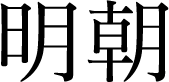 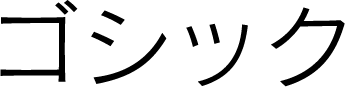 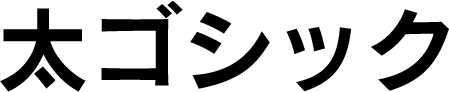 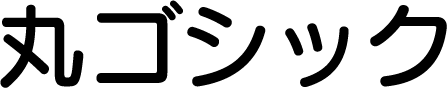 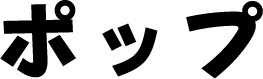 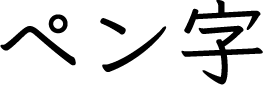 ○オモテ面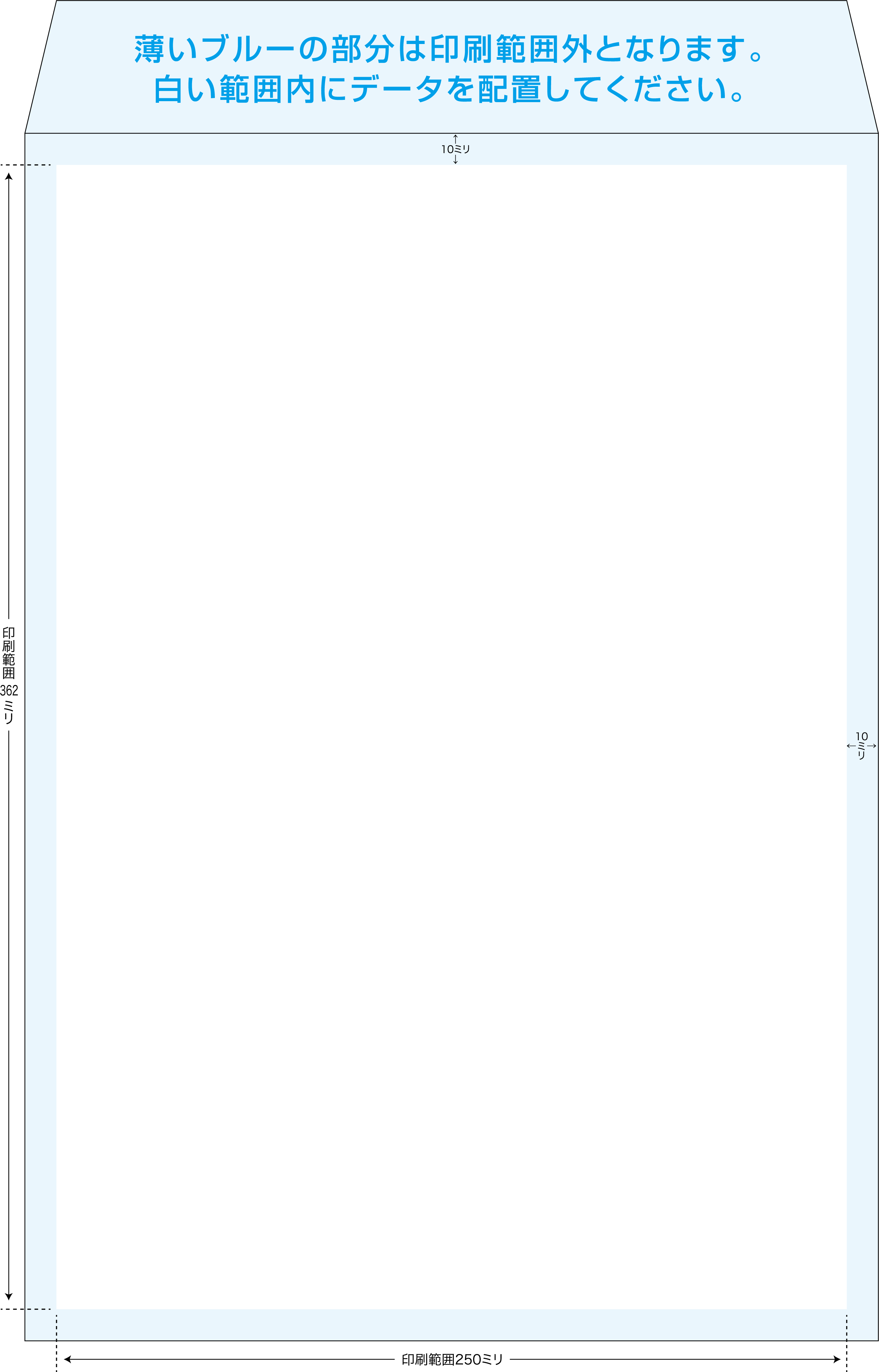 ○裏面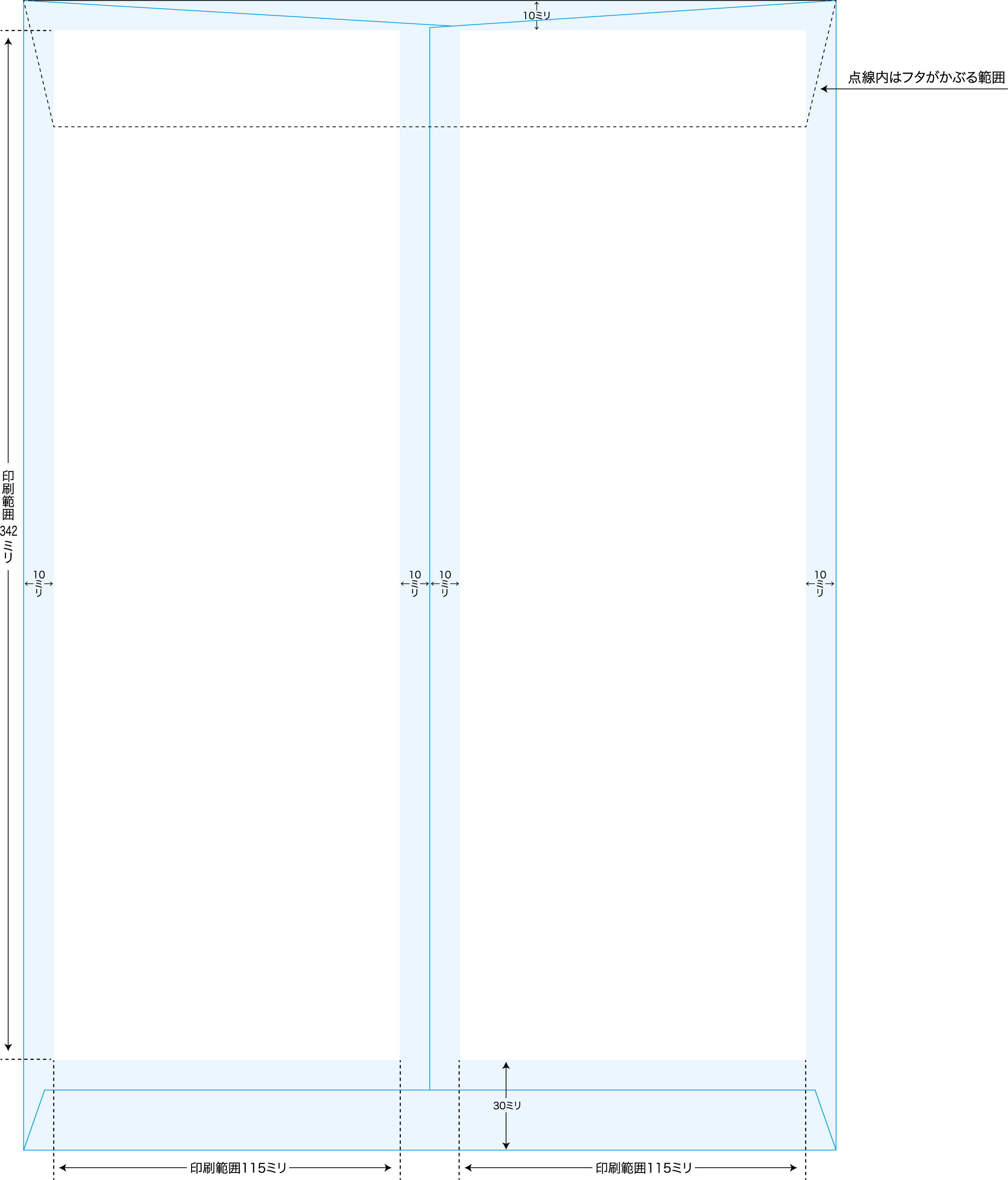 